Document de mesure des harnais         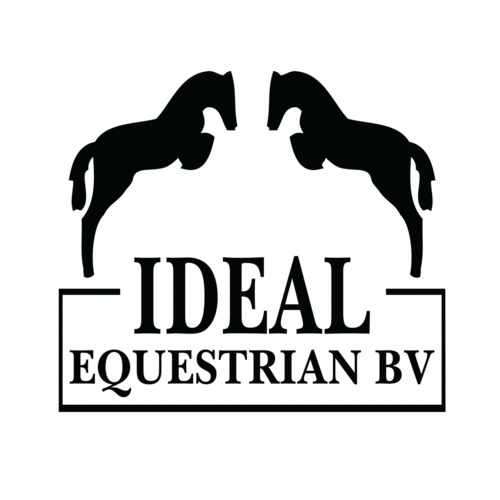 Nom du client:		……………………………			
Date:			…………………………..
Adresse e-mail :	……………………………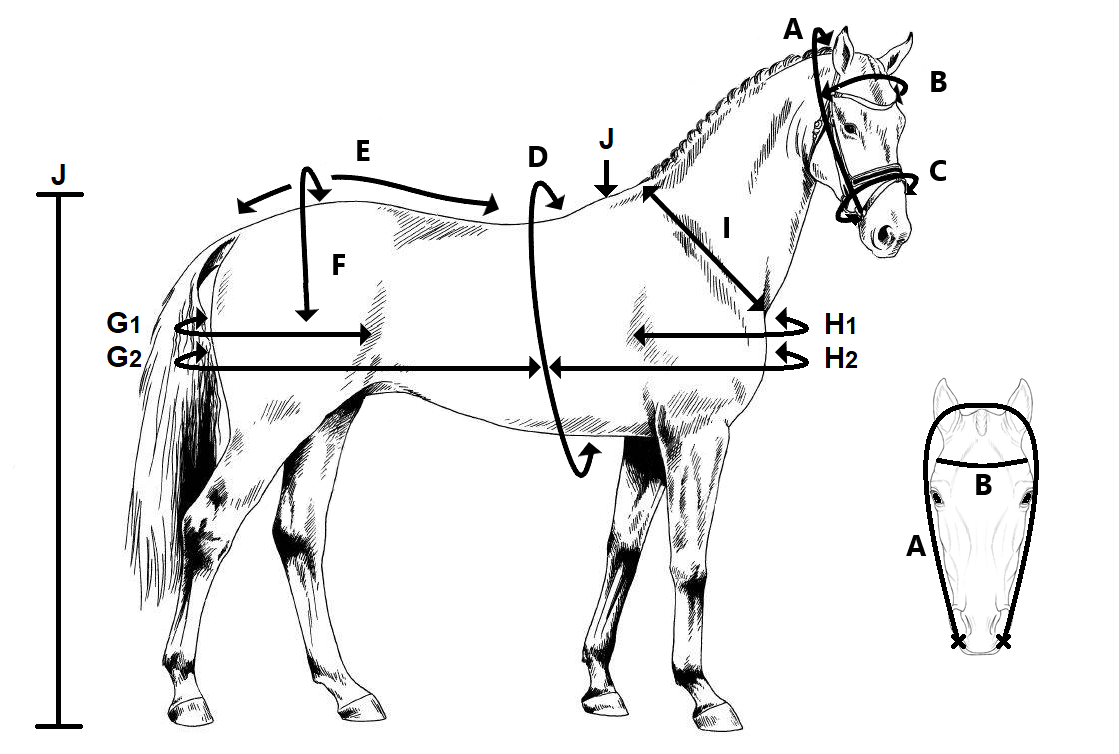 Race du cheval:		…………………………
Type de harnais:	…………………………	Couleur du harnais:	…………………………..Que faut-il mesurer:Comment prendre la mesure:Mesure:A.Bride complèteDe la commissure des lèvres à la commissure des lèvres B.FrontalD’un côté à l’autre du frontC.MuserolleCirconférence autour de la muserolleD.SanglePerimètre thoraciqueE.CroupiereDe la sellette à la queueF.FesseD’un côté à l’autreG1.Reculement à 1D’un flanc à l’autreG2.Reculement paireD’un côté du milieu du mantelet à l’autre en passant par les fessesH1.Bricole à 1D’une épaule àl’autreH2.Bricole en paireD’un côté du mantelet à l’autre en passant par les épaulesI.Taille du collierLargeur du garrot au devant de l’épauleJ.Taille au garrotDu sol au garrot